от «10» октября 2023 года № 572пгт. СвободныйО результатах проведения конкурсного отбора проектов инициативного бюджетирования в городском округе ЗАТО Свободный в 2023 годуНа основании решения Думы городского округа ЗАТО Свободный от 24.05.2023 № 22/14 «Об утверждении Порядка выдвижения, внесения, обсуждения, рассмотрения инициативных проектов, а также проведения их конкурсного отбора на территории городского округа ЗАТО Свободный Свердловской области», Протокола заседания комиссии для проведения конкурсных отборов по проектам инициативного бюджетирования в городском округе ЗАТО Свободный Свердловской от 14.09.2023 № 1, руководствуясь Уставом городского округа    ЗАТО Свободный, ПОСТАНОВЛЯЮ:1. Признать проект от инициативной группы жителей городского округа ЗАТО Свободный в сфере дополнительного образования детей (оснащение оборудованием) «Народные инструменты» (Аккордеон), прошедшим отбор для участия в региональном конкурсном отборе проектов инициативного бюджетирования в 2023 году.2. Ведущему специалисту по экономике подразделения социально-экономического развития администрации городского округа ЗАТО Свободный Антонюк Л.Н. подготовить заявку на участие в конкурсном отборе проекта инициативного бюджетирования на региональном уровне и направить в Министерство экономики и территориального развития Свердловской области.З. Настоящее постановление разместить на официальном сайте городского округа ЗАТО Свободный.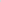 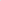 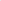 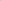 Глава городского округа ЗАТО Свободный                                              А.В. Иванов